PRODEJ - SERVIS - KOPÍROVACÍ STROJE - TISKÁRNY- FAXY- TONERY - SPOTŘEBNÍ MATERIALSMLOUVA O ZAPŮJČENÍ A SERVISU VĚCI A DODÁVCE
SPOTŘEBNÍHO MATERIÁLU    (Smlouva o zapůjčení a servisu věci a dodávce spotřebního materiálu)Telefon:	+420 353 300 333 e-mail:	vasickova@zskomenskeho-kv.czII. PodmínkyPodpisem této smlouvy se poskytovatel zavazuje zapůjčit na dobu určitou objednavateli zařízení (stroj) specifikované v bodě 4 smlouvy za účelem výroby kopií/výtisků pro jeho potřebu a objednavatel se zavazuje poskytovateli za zapůjčení a servis zařízení, včetně dodávek spotřebního materiálu, zaplatit dohodnutou cenu za kopii.Práva a povinnosti smluvních stran se v dalším řídí touto smlouvou a Všeobecnými obchodními podmínkami, které tvoří nedílnou součást této smlouvy.Doba trvání smlouvy: na dobu neurčitou        počínaje: od data instalace          zúčtovací období: měsíčněIII. Konfigurace strojeIV. Specifikace služebSmluvní strany se dohodly, že poskytovatel bude poskytovat servisní služby a dodávky spotřebního materiálu (mimo papír) pro stroj uvedený v odst. III. Konfigurace stroje dle následujících podmínek:(v pracovních dnech)Platební podmínkyTyp smlouvy: na dobu neurčitouČetnost fakturace: Splatnost:Výše měsíčního zápůjčného:nesjednánoKopie a výtisky budou vyúčtovány měsíčně na základě skutečně realizovaného objemu standardně v ceně tisku s pokrytím 5%.Vyúčtování bude prováděno měsíčně.Cena měsíčního poplatku je uvedena včetně ceny za pravidelné služby mimo ceny za služby jednorázové.Cena objednaného a dodaného papíru bude účtována dle aktuálních cen na trhu.Pokud není uvedeno jinak, jsou všechny ceny bez DPH.Po řádném uplynutí smlouvy bude mít objednavatel možnost smlouvu prodloužit nebo stroj odkoupit.Veškeré služby a spotřební materiál nad rámec této smlouvy je nutné objednat a uhradit samostatně.Místo instalaceMísto instalace:	Kollárova 553/19, Drahovice, 360 01 Karlovy VaryPatro/místnost:	kancelář sekretariátuZa poskytnutí údajů o technických podmínkách instalace a provozu stroje za nájemce odpovídá:Janette Lichnovská - sekretářka školy	e-mail: sekretariat@zskomenskeho-kv.cztelefon: +420 353 300 321	mobil: +420 725 735 301Ostatní ujednání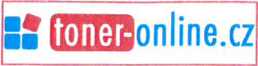 Případná neplatnost některého ujednání této smlouvy nemá za následek neplatnost celé smlouvy. Případné změny či doplňky této smlouvy musí mít písemnou formu a musí být opatřeny podpisy pověřených zástupců objednatele a poskytovatele.Smluvní strany se dohodly, že pro doručování písemností budou používány adresy uvedené na první straně smlouvy, pokud nebude možné písemnost odeslat elektronicky.Otázky smlouvou výslovně neupravené se řídí ustanoveními Občanského, zákoníku.Pokud by došlo k takové změně zákonů a jiných předpisů, která by narušila účel a závaznost této smlouvy, zavazují se obě strany upravit smlouvu písemným dodatkem tak, aby její smysl a platnost zůstaly zachovány.V Karlových Varech dne 17. 05. 2021Mgr. et Mgr. Zdeňka Vašíčková, ředitelka školy                           Eduard Mazný, jednatelVŠEOBECNÉ OBCHODNÍ PODMÍNKY SMLOUVY O ZAPŮJČENÍ A SERVISU VĚCI A DODÁVCE SPOTŘEBNÍHO MATERIÁLUPředmět smlouvyTouto smlouvou se TONER-ONLINE s.r.o., Petrohradská 438/13, 101 00 Praha 10 - Vršovice (dále jen poskytovatel) zavazuje zapůjčit druhému účastníkovi (objednavateli) zařízení (stroj), které je specifikováno v bodě IV. smlouvy - Konfigurace zapůjčeného zařízení.Objednavatel se zavazuje poskytovateli za zapůjčeni věci zaplatit stanovenou úplatu. Smluvní vztah se řídí podmínkami v rozsahu dle specifikace na 2. straně smlouvy a těmito všeobecnými podmínkami stím, že objednavatel je oprávněn po dobu trvání smlouvy zapůjčenou věc či soubor věcí za dohodnutou cenu užívat.Poplatek za vyrobené kopie a výtisky (úplata)Poplatek pro účely této smlouvy je definován v bodě V. Smlouvy - Platební podmínky.Rozsah služeb je stanoven zejména dohodnutým počtem výtisků/kopií, jimiž se rozumí jednostranné výtisky/kopie do formátu A4 s průměrným pokrytím tisku 5% (v případě barevného tisku/kopie platí toto pokrytí pro každou z barev). Formáty větší než A4 se počítají jako dva výtisky formátu A4. Oboustranný výtisk se počítá jako dva jednostranné výtisky stejného formátu.Objednavatel bude vždy po ukončení běžného měsíce písemně informovat poskytovatele o skutečně vytištěných/kopírovaných stranách. Poskytovatel na základě tohoto hlášení vystaví daňový doklad-fakturu k úhradě.Práva a povinnosti objednavateleZapůjčené zařízení je po celou dobu trvání smlouvy majetkem poskytovatele, který po dobu trvání zápůjčky postupuje objednavateli právo kjeho užívání. Objednavatel proto není oprávněn jakýmkoli způsobem se zařízením disponovat (zařízení prodat, zastavit, pronajmout či jinak předat do užívání třetí osobě).Objednavatel je povinen zařízení převzít na smluveném místě, které je uvedeno v bodě VI. Smlouvy - Místo instalace, a ve smluvené době. Objednavatel na své náklady zajistí předpoklady pro převzetí a instalaci zařízení v souladu s technickými podmínkami. Při převzetí (instalaci) zařízení sepíše poskytovatel s objednavatelem protokol o instalaci a zaškoleni, ve kterém bude mimo jiné uvedeno výrobní číslo zařízení a počáteční stavy výtisků/kopií. Samotné fyzické převzetí zařízení objednavatelem má stejné účinky jako sepsání takového protokolu. Převzetím zařízení nese objednavatel odpovědnost za škody vzniklé na zařízení a v případě jejich vzniku je povinen uhradit vzniklou škodu poskytovateli.Objednavatel se zavazuje umožnit v rámci běžné pracovní doby pracovníkům poskytovatele přístup k zařízení za účelem servisních zásahů a ověření jeho technického stavu. Poskytovatel je oprávněn kdykoliv při zjevném poškození zařízení, snížení jeho užitných vlastností nad rámec obvyklého provozního opotřebení, zejména v důsledku nesprávné obsluhy, použití materiálů nedodaných poskytovatelem, vnějšího násilí apod., požadovat náhradu nákladů na uvedení zařízení do náležitého bezvadného stavu. Objednavatel odpovídá za škodu, která vznikla v důsledku manipulace se zařízením v rozporu s návodem k použití.Objednavatel je povinen předem písemně poskytovatele upozornit na změnu prostorového umístění zařízení. Případné výlohy, spojené se změnou stanoviště a novou instalací zařízení, hradí objednavatel. Dojde-li k závadám při přemístění zařízení bez technického zajištění poskytovatele, náklady na odstraněni těchto závad hradí objednavatel.Objednavatel se zavazuje při provozu zařízení používat výhradně poskytovatelem dodaný spotřební materiál (tonery, fotoválce apod.). Použití nedoporučeného spotřebního materiálu a papíru se považuje za vážné porušení smluvních podmínek. Poskytovatelem dodaný spotřební materiál, případně papír, je objednavatel oprávněn používat pouze na zařízení, na které se vztahuje smlouva. Objednavatel se zavazuje, že zajistí plnění povinností vyplývajících ze zákona č. 185/2001 Sb., o odpadech v platném znění a jeho prováděcích předpisů pokud není ve smlouvě výslovně dohodnuta služba zpětného odběru použitých materiálů.Objednavatel odpovídá za škody na zařízení vzniklé: krádeží stroje nebo jeho části, neodborným zacházením, používáním jiného než originálního nebo doporučeného papíru nebo spotřebního materiálu, živelní pohromou nebo způsobené třetí osobou, které objednavatel umožnil přístup k zapůjčenému zařízeni.V případě, že objednavatel bude potřebovat návštěvu servisního technika nebo dodání spotřebního materiálu zahrnutého do smlouvy, uvědomí o tom poskytovatele písemně.Objednavatel je povinen uhradit cenu za jednorázové služby uvedené na 2 straně smlouvy. Další služby a dodávky, které nejsou předmětem smlouvy nebo jsou nad její rámec, je objednavatel povinen objednat odděleně a uhradit jejich cenu dle faktury poskytovatele.Práva a povinnosti poskytovatelePoskytovatel se zavazuje zajistit fungování zařízení a poskytovat objednavateli služby, zejména dodávky spotřebního materiálu, údržbu a opravy zařízení včetně dodávky náhradních dílů, v rozsahu odpovídajícím počtu výtisků/kopií dohodnutém na 2. straně smlouvy.Poskytovatel se zavazuje do 24 pracovních hodin po ohlášení reagovat na požadavek objednavatel na odstranění poruchy, a to v rámci své pracovní doby Po-Pá od 8:00 do 16:00 hodin, pokud se smluvní strany nedohodnou jinak. Poskytovatel má právo odmítnout provedení servisních výkonů, jestliže umístění zařízení provedení těchto výkonů znemožňuje.Poskytovatel se zavazuje identifikovat závadu a sdělit další postup opravy do 2 pracovních dnů od nahlášení požadavkuV případě nemožnosti dokončit opravu do 3 pracovních dnů od nahlášení se poskytovatel zavazuje poskytnout na dobu opravy, překračující tuto hranici, náhradní ekvivalentní stroj. Náklady na dopravu a instalaci hradí v těchto případech poskytovatel.Poskytovatel se zavazuje provádět pravidelnou údržbu stroje dle servisního cyklu zařízení.V případě, že byl přístroj poškozen v důsledku porušení některé povinnosti uvedené v oddílu 3, odstavec 3.6 všeobecných podmínek, má poskytovatel právo vyúčtovat objednavateli náklady vynaložené na provedení opravy a veškeré náklady s touto opravou související.Vznik a ukončení smlouvy, doba trvání smlouvySmlouva vzniká dnem jejího podpisu oběma smluvními stranami. Nedílnou součástí smlouvy jsou tyto všeobecné podmínky.Smlouva je platná dnem podpisu poslední z obou stran a trvá po dobu stanovenou na 1. straně smlouvy počínaje dnem instalace zařízení.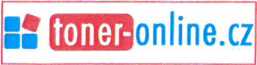 Poskytovatel může vypovědět smlouvu s okamžitou platnosti v případě vážného nebo opakovaného porušení smluvních podmínek objednavatelem (zejména prodlení s úhradou plateb za služby). V tomto případě má poskytovatel právo na neprodlené vrácení zařízení.Poskytovatel má dále právo od smlouvy odstoupit v případě, že objednavatel při uzavíráni smlouvy vědomě uvedl nepravdivé údaje o skutečnostech rozhodných pro její uzavření, objednavatel jako právní subjekt zanikne, dojde ke zničeni či odcizení předmětu nájmu (právo na náhradu škody není dotčeno).Smlouva zanikne, je splněna, uhrazením všech závazků objednavatelem, které vyplývají z této smlouvy (včetně pokut, nákladů, vypořádání dle bodu 2.4) a vrácením, případně odkupem zařízení zákazníkem.Ceny a platební podmínkyVšechny ve smlouvě uvedené ceny jsou smluvními cenami, ke kterým se při fakturaci přičítá daň z přidané hodnoty v příslušné výši. Objednavatel prohlašuje, že byl seznámen s cenovým návrhem poskytovatele a souhlasí s ním.Objednavatel je povinen hradit dohodnutý poplatek včas a v plné výši, a to i v případě poškození, zničení či odcizení předmětu zápůjčky. Termíny Jednotlivých plateb jsou stanoveny v daňovém dokladu - faktuře. Objednavatel je povinen poukazovat platby tak, aby v den splatnosti byly k dispozici na účtu poskytovatele. Bankovní spojení je uvedeno na 1. straně smlouvy. Objednavatel je povinen platby identifikovat variabilním symbolem, který je uveden v daňovém dokladu - faktuře.Objednavatel není oprávněn platby pozastavovat, snižovat či započítávat. Poskytovatel má právo určit, který splatný závazek objednavatele bude uhrazen z došlých plateb.Objednavatel je povinen neodkladně poskytovateli oznámit každou skutečnost, která by mohla ohrozit jeho schopnost plnit závazky z této smlouvy (konkurs, vyrovnání, likvidace apod.)Zúčtovacím obdobím se rozumí kalendářní měsíc, není-li dohodnuto jinak. Ke konci tohoto období má poskytovatel právo vyúčtovat objednavateli částku odpovídající skutečných tisků/kopií. Podkladem pro stanovení částky k vyúčtování je hlášení stavu počítadla ke konci zúčtovacího období.Náklady na dopravu (k objednavateli a od objednavatele), stěhování a instalaci nebo odinstalování předmětu smlouvy, případně další služby poskytované poskytovatelem, nejsou-li dle smlouvy zahrnuty v dohodnuté ceně, je objednavatel povinen uhradit na základě vystaveného daňového dokladu - faktury za tyto služby nad rámec smlouvy.Prodlení a jeho následkyProdlení s úhradou daňového dokladu podle smlouvy se má za vážné porušení smluvních podmínek.V případě prodlení s úhradou se sjednává smluvní pokuta ve výši 0,05 % (půl promile) z dlužné částky za každý den prodlení. Právo na náhradu škody, která byla způsobena prodlením, tím není dotčeno (Občanský zákoník, Hlava III., odd. 2, § 2894 - 2971).Smluvní pokuta za každou jednotlivou první upomínku se stanoví ve výši 100 Kč, za další upomínky 500 Kč. Nárok na úhradu smluvní pokuty vzniká předáním upomínky poště. Odeslání první upomínky se neprokazuje a započte se vždy k 20. dni prodlení s platbou. Další upomínky se prokazují dokladem o předání doporučené zásilky poště.Je-li objednavatel v prodlení s úhradou plateb, má poskytovatel právo zastavit poskytování služeb a dodávek. Pokud objednavatel dlužnou částku neuhradí do 30 dnů od její splatnosti, má poskytovatel právo zařízení objednavateli odebrat nebo mu jinak znemožnit jeho používání. V tomto případě má poskytovatel právo na plnou náhradu vzniklých nákladů.Je-li objednavatel v prodlení delším než 60 dnů s jakoukoliv platbou, je povinen vrátit zařízení poskytovateli sám svým nákladem (nedojde-li k jiné písemné dohodě). Pokud tak neučiní, má se za to, že zařízení užívá neoprávněně, případně, nemá-li zařízení ve svém držení, že je zpronevěřil. Poskytovatel pak má nárok na plnou a neprodlenou úhradu všech zbývajících plateb a pokut dle smlouvy a na náhradu vzniklých nákladů a na náhradu vzniklých škod.V případě odebrání zařízení se objednavatel zavazuje uhradit náklady na odebrání ve výši 500 Kč za každou započatou hodinu každého z pověřených technických pracovníků (včetně doby strávené na cestě) a cestovné ve výši 30 Kč za 1 km cesty ze sídla poskytovatele do místa, kde se nachází zapůjčené zařízení. Dále se zavazuje uhradit dopravní náklady na odvoz zařízení, které je stanoveno paušálně ve výši 4500 Kč. Veškeré náklady se rozumí bez DPH. Náklady ve stejné výši se objednavatel zavazuje uhradit i v případě osobního vymáhání pohledávky pověřeným pracovníkem, v případě osobního vyhledávání jiných adres zákazníka (pokud došlo ke změně sídla, umístění zařízení apod.) než bylo uvedeno ve smlouvě.Vrácení předmětu smlouvyPo skončení této smlouvy, pokud se smluvní strany nedohodnou na jejím prodloužení, je objednavatel povinen vrátit poskytnuté zařízení ve stavu, v jakém ho převzal s přihlédnutím k obvyklému opotřebení. V případě poškození zařízení je objednavatel povinen uhradit případné náklady nutné na jeho uvedení do odpovídajícího původního stavu.Závěrečná ustanoveníPřípadná neplatnost některého ujednání této smlouvy nemá za následek neplatnost celé smlouvy. Případné změny či doplnění smlouvy a jejích všeobecných podmínek musí mít písemnou formu a musí být opatřeny podpisy pověřených zástupců poskytovatele a objednavatele.Smluvní strany se dohodly, že pro doručování písemností budou používány adresy uvedené ve smlouvě. Listina je považována za doručenou třetí pracovní den po jejím podání k poštovní přepravě nebo druhý den po jejím odeslání elektronickou poštou.Otázky smlouvou výslovně neupravené se řídí příslušnými ustanoveními zák. 89/2012 Sb., Občanský zákoníkTato smlouva a právní vztahy jí založené se řídí právním řádem České republiky. Pokud by došlo k takové změně zákonů a jiných předpisů, které by narušily účel a závaznost této smlouvy, zavazují se obě strany upravit smlouvu písemným dodatkem tak, aby její smysl a platnost zůstaly zachovány.I. Smluvní strany ObjednatelZákladní škola Jana Amose Komenského, Karlovy Vary, Kollárova 19, příspěvková organizaceSídlo:Kollárova 553/19, Drahovice, 360 01 Karlovy Vary	IČ: 70933782DIČ: CZ70933782Firma je zapsána ve VR:vedeném Krajským soudem v Plzni, spisová značka: Pr 111Korespondenční adresa:Kollárova 553/19, Drahovice, 360 01 Karlovy VaryJméno a funkce zástupce:Mgr. et Mgr. Zdeňka Vašíčková - ředitelka školyPočet kusůOznačení typu tiskárny a příslušenstvíModelVýrobní čísloPoznámka1EPSON WorkForce Pro WF ( A4 barevná ink. tiskárna)C579RDWFX576041445Termín a místo instalace: | Do 20.05.2021, kancelář sekretariátuTermín a místo instalace: | Do 20.05.2021, kancelář sekretariátuTermín a místo instalace: | Do 20.05.2021, kancelář sekretariátuTermín a místo instalace: | Do 20.05.2021, kancelář sekretariátuTermín a místo instalace: | Do 20.05.2021, kancelář sekretariátuKompletní servisDodávky originálního spotřebního materiáluDodávky originálních náhradních dílůNáklady na práci technikaPravidelná údržba strojeInstalace stroje vč. připojení k 1 PCDopravnéEkologická likvidace použitých dílů a prostředkůzahrnuto v ceně zahrnuto v ceně zahrnuto v ceně zahrnuto v ceně zahrnuto v ceně zahrnuto v ceně zahrnuto v ceně zahrnuto v ceněDoba reakce:	do 24 hodin:Dostupnost servisu:	8.00- 16.00	Papír:	OfficeDovoz SPMT : měsíčněUniversal 	(gramáž: 80g/m3)Způsob odběru: vlastní odběr                   NE                     týdně	                     jinak     objednávkadodání poskytovatelem ANO Dohodnutý minimální počet tisků A4 dle zvoleného měsíčního paušálu:Dohodnutý minimální počet tisků A4 dle zvoleného měsíčního paušálu:Cena za tisk dle měsíčního paušálu:Cena za tisk dle měsíčního paušálu:Cena za tisk dle měsíčního paušálu:Cena za vytištěnou stranu A4Cena za vytištěnou stranu A4Cena za vytištěnou stranu A4Dohodnutý minimální počet tisků A4 dle zvoleného měsíčního paušálu:Dohodnutý minimální počet tisků A4 dle zvoleného měsíčního paušálu:v paušálunad paušál5%5%BLACKminimální počet nestanoven0,00 Kč0,00 Kč0,48 KčCOLORminimální počet nestanoven0,00 Kč0,00 Kč1,20 Kč